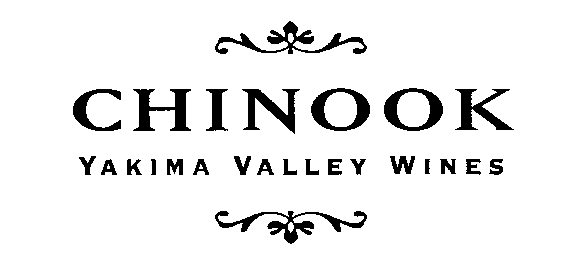 CHINOOK WINES ARE AVAILABLE AT THE FOLLOWING LOCATIONS IN :2014In CHINOOK WINESList of WA Accounts, cont.2014, outside Please call 509-786-2725 for more information!  Kay Simon & Clay Mackey, proprietors info@chinookwines.comWine MerchantsArista Wine Cellars, EdmondsBin 41, City Cellars, DeLaurenti, SeattleEsquin, SeattleGrape Choice, KirklandHome Remedy, SeattleLeschi Food Mart, SeattleMcCarthy & Schiering, Queen  Anne, SeattleMcCarthy & Schiering, , Metropolitan Markets, / Mutual Fish Company,  Natural Markets,    , Greenlake, Issaquah, ,   Redmond & SeattlePike & Western Company, SeattleTotal Wine, Bellevue, Tukwila, Lynnwood    Federal WayTown & Country Market, Vineyard Wine Shop, Wine Alley, RentonWest Seattle Cellars, SeattleRestaurantsAnthony’s Homeports, Greater SeattleBrave Horse Tavern, SeattleCafé Veloce, KirklandCanlis, SeattleCedarbrook Lodge, SeatacDahlia Lounge, SeattleDaily Grill, SeattleEtta's, SeattleFlying Fish,  Olympic Hotel, Il Bistro, SeattleJazz Alley, Lark, Local 360, SeattleLola, Downtown Luc, SeattleMaximilien Restaurant, Monsoon,  & Palace Kitchen, Pike Brewery, SeattleRay’s Boathouse, SeattleRestaurant Marche, Seatown, SeattleSerafina, SeattleTanakasan, SeattleWine MerchantsBay Leaf,  (Coupeville)Compass  Wines, AnacortesIsland Wine Company, Metropolitan Market, Seifert & Jones Wine Merchants, Bellingham Food, The Wine Loft, RestaurantsAdrift, AnacortesAnthony’s Homeport, BellinghamDuck Soup Inn, San Juan Island at , Inn At Langley, Whidbey IslandRestaurant Marche, Bainbridge IslandTulalip Resort, TulalipWillows Inn, Woodfire Grill, EverettWine MerchantsBob's Keg & Cork, 
Bonnie’s Vine & Gift, ProsserGifts of the Vine, EllensburgHuckleberry's, Rosauer's, Stems, Wray's Chalet Thriftway, Yoke's Fresh Markets, ,  & Vino! A Wine Shop, Vintage Vine, RoslynRestaurantsAnthony's,  & Arrowleaf Bistro,  ValleyFreestone Inn, Methow ValleyGasperetti's, Mission St. Bistro and Wine Bin, Suncadia Lodge, The  at Suncadia &     Glade Spring Spa, RoslynValley Cafe, EllensburgViscontis @ the Brewery, 